Oblastný futbalový zväz Vranov nad Topľou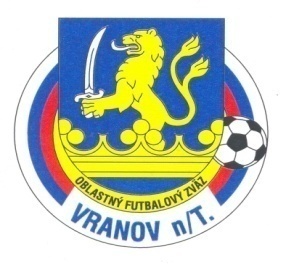 ul.Dr.C.Daxnera 86/4, 093 01 Vranov nad Topľoutel: 0908 183 691 , mail: obfzvranov@gmail.com                          Úradná správa ObFZ Vranov nad Topľou                                         Č.18 zo dňa 18.4.2019        Športovo-technická komisia ObFZ Vranov nad TopľouŠTK upozorňuje kluby na pripravenosť hracích plôch , šatní,platnosť registračných preukazov,lekárskych povolení na striedavý štart hráča a splatnosť zberných faktúr.ŠTK na základe rozhodnutia Regionálneho úradu verejného zdravotníctva vo Vranove nad Topľou ruší stretnutie 10.kola VI.liga muži FK Vechec-Šimonka Čierne n/T.ŠTK žiada dotknuté kluby o nahlásenie náhradného termínu a miesta odohratia majstrovského stretnutia do 25.4.2019 na sekretariát ObFZ Vranov n/T.ŠTK vyzýva kluby dotknuté zákazom organizovania kultúrnych a športových podujatí Regionálnym úradom verejného zdravotníctva vo Vranove nad Topľou o nahlásenie miesta a termínu odložených domácich majstrovských stretnutí dospelých ako aj mládeže.            KOMISIA ROZHODCOV ObFZ Vranov nad Topľou Obsadenie rozhodcov a delegátov stretnutiaVI.liga muži 11. Kolo dňa 28.4.2019 o 16.00 hod.VI.liga dorast sk.B 6. Kolo dňa 27.4.2019 o 15.00 hod.VI.liga dorast sk.A , III.liga žiaci sk.A 8. Kolo dňa 27.4.2019 o 13.00 a 15.00 hod.III.liga žiaci sk.B 8. Kolo dňa 27.4.2019 o 13.00 hoddomácihostiaPozn.RAR1AR2DSSedliskáK.PorubaJ.ValčoLenkováVaverčákHorňákTovarnéVechecŠestákKováčNemčíkČierne n/TN.HrabovecŠtegerStanovčákGogaZamutovPoša23.4VsFZTrebuňákŽolnaČaklovD.KlčovoM.ValčoJevínSmoligaKatriňákdomácihostiapoznámkaRAR1AR2DSK.PorubaČierne n/TŠestákVechecRudlovVaverčákTovarnéV.ŽipovKováčStanovčákdomácihostiapoznámkaRAR1AR2DSHencovceN.HrušovVsFZIvankoZamutovBystréJevínLenkováS.PoliankaSedliskáŠtegerM.ValčoSačurovSoľJ.ValčoSmoligadomácihostiaPozn.            RN.HrabovecV.ŽipovKováčHlinnéRudlov10:30 hod.VsFZD.KlčovoZamutovVaverčák